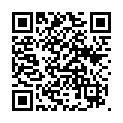 ссылка на документ(редакция № 6 на 2 августа 2022 г.)ПРАВИТЕЛЬСТВО ПРИДНЕСТРОВСКОЙ МОЛДАВСКОЙ РЕСПУБЛИКИПОСТАНОВЛЕНИЕот 20 марта 2019 г.
№ 92О перераспределении бюджетных средств республиканского (местного) бюджетаСАЗ (25.03.2019) № 19-11В соответствии со статьей 76-6 Конституции Приднестровской Молдавской Республики, статьями 14 и 25 Конституционного закона Приднестровской Молдавской Республики от 30 ноября 2011 года № 224-КЗ-V "О Правительстве Приднестровской Молдавской Республики" (САЗ 11-48) в действующей редакции, Законом Приднестровской Молдавской Республики от 14 января 2003 года № 225-З-III "О бюджетной классификации Приднестровской Молдавской Республики" (САЗ 03-3) в действующей редакции, Законом Приднестровской Молдавской Республики от 24 февраля 1997 года № 35-З "О бюджетной системе в Приднестровской Молдавской Республике" (СЗМР 97-2) в действующей редакции, Правительство Приднестровской Молдавской Республики постановляет:1. Утвердить Порядок перераспределения бюджетных средств республиканского (местного) бюджета согласно Приложению № 1 к настоящему Постановлению.2. Утвердить Положение о перераспределении бюджетных средств республиканского (местного) бюджета по разделу (подразделу) функциональной бюджетной классификации расходов согласно Приложению № 2 к настоящему Постановлению.3. Считать утратившим силу Постановление Правительства Приднестровской Молдавской Республики от 24 января 2014 года № 24 "О перераспределении бюджетных средств" (САЗ 14-4) с изменением и дополнением, внесенными постановлениями Правительства Приднестровской Молдавской Республики от 2 июня 2016 года № 130 (САЗ 16-22), от 15 августа 2016 года № 227 (САЗ 16-33).4. Настоящее Постановление вступает в силу со дня, следующего за днем его официального опубликования.ПРЕДСЕДАТЕЛЬ ПРАВИТЕЛЬСТВА А.МАРТЫНОВг. Тирасполь
20 марта 2019 г.
№ 92ПРИЛОЖЕНИЕ № 1
к Постановлению Правительства
Приднестровской Молдавской
Республики
от 20 марта 2019 года № 92ПОРЯДОК
перераспределения бюджетных средств республиканского (местного) бюджета1. Перераспределение средств республиканского (местного) бюджета между разделами функциональной классификации расходов в пределах суммы расходов, утвержденной законом о республиканском бюджете (решением соответствующего совета народных депутатов города (района)) на соответствующий год, производится путем внесения изменений в данный закон (решение совета народных депутатов).2. Перераспределение средств республиканского (местного) бюджета в пределах утвержденной годовой суммы ассигнований по разделу (подразделу) функциональной бюджетной классификации расходов, за исключением перераспределения плановых лимитов по статьям "Оплата труда" (код 110100), "Начисления на оплату труда (страховые взносы на государственное социальное страхование граждан)" (код 110200), "Медикаменты и перевязочные средства и прочие лечебные расходы" (код 110310), "Продукты питания" (код 110330), "Оплата услуг связи" (код 110600), "Оплата тепловой энергии" (код 110720), "Оплата освещения помещений" (код 110730), "Оплата водоснабжения помещений" (код 110740), "Оплата льгот по коммунальным услугам" (код 110770), "Оплата газа" (код 110780), "Молочные смеси для детей" (код 111053), "Трансферты на покрытие потерь от предоставления льгот по транспорту" (код 130120), "Стипендии" (код 130550), на другие статьи расходов экономической бюджетной классификации осуществляется Министерством финансов Приднестровской Молдавской Республики (государственными администрациями городов (районов)) исключительно на основе обоснованных обращений главных распорядителей бюджетных средств.Экономия плановых лимитов по статьям "Медикаменты и перевязочные средства и прочие лечебные расходы" (код 110310), "Продукты питания" (код 110330), "Оплата услуг связи" (код 110600), "Оплата тепловой энергии" (код 110720), "Оплата освещения помещений" (код 110730), "Оплата водоснабжения помещений" (код 110740), "Оплата льгот по коммунальным услугам" (код 110770), "Оплата газа" (код 110780), "Молочные смеси для детей" (код 111053), "Трансферты на покрытие потерь от предоставления льгот по транспорту" (код 130120), "Стипендии" (код 130550) направляется на уменьшение дефицита республиканского (местного) бюджета либо увеличение лимитов по другим статьям путем внесения изменений в закон о республиканском бюджете (решение соответствующего совета народных депутатов города (района)) на соответствующий год.Увеличение плановых лимитов республиканского (местного) бюджета по статьям "Оплата труда" (код 110100) и "Начисления на оплату труда (страховые взносы на государственное социальное страхование граждан)" (код 110200) за счет других статей экономической классификации расходов бюджета не допускается, за исключением внесения изменений в закон о республиканском бюджете (решение соответствующего совета народных депутатов города (района)) на соответствующий год.Перераспределение средств республиканского (местного) бюджета в пределах утвержденной суммы ассигнований по разделу (подразделу) функциональной бюджетной классификации расходов со статьи "Денежная компенсация (взамен продовольственного пайка)" (код 111055) допускается исключительно на статью "Начисления на оплату труда (страховые взносы на государственное социальное страхование граждан)" (код 110200) и осуществляется Министерством финансов Приднестровской Молдавской Республики (государственными администрациями городов (районов)) на основе обоснованных обращений главных распорядителей бюджетных средств.Перераспределение средств республиканского (местного) бюджета в пределах утвержденной суммы ассигнований по разделу (подразделу) функциональной бюджетной классификации расходов между статьями экономической классификации расходов "Оплата труда" (код 110100) и "Начисления на оплату труда (страховые взносы на государственное социальное страхование граждан)" (код 110200) осуществляется Министерством финансов Приднестровской Молдавской Республики (государственными администрациями городов (районов)) на основе обоснованных обращений главных распорядителей бюджетных средств.Уменьшение плановых лимитов республиканского бюджета по разделу "Социальная политика" (код 1700), подразделу "Пенсии военнослужащим" (код 1701), подразделу "Пенсии и пособия работникам органов судебной власти и Прокуратуры" (код 1702) по статьям экономической классификации "Пенсии и пожизненное содержание" (код 130510), "Денежные компенсации" (код 130650), а также по всем разделам по подстатьям экономической классификации расходов "Мягкий инвентарь и обмундирование" (код 110320), "Переподготовка кадров" (код 111044), "Вневедомственная охрана" (код 111050), "Денежное вознаграждение за выполненные работы, услуги" (код 111 058), "Товары и услуги, не отнесенные к другим подстатьям" (код 111 070) - за исключением Администрации Президента Приднестровской Молдавской Республики, "Приобретение непроизводственного оборудования и предметов длительного пользования для государственных учреждений" (код 240120) с целью увеличения лимитов расходов по иным направлениям расходов республиканского бюджета производится путем внесения изменений в Закон о республиканском бюджете, за исключением случаев, предусмотренных частью седьмой настоящего пункта.По обращению исполнительного органа государственной власти, в ведении которого находятся вопросы здравоохранения, допускается перераспределение средств по разделу функциональной классификации расходов 1600 "Здравоохранение" с подстатей экономической классификации расходов "Мягкий инвентарь и обмундирование" (код 110320), "Переподготовка кадров" (код 111044), "Вневедомственная охрана" (код 111050), "Товары и услуги, не отнесенные к другим подстатьям" (код 111070), "Приобретение непроизводственного оборудования и предметов длительного пользования для государственных учреждений" (код 240120) на иные статьи и подстатьи экономической классификации расходов Министерством финансов Приднестровской Молдавской Республики в порядке, установленном настоящим Постановлением.3. В целях погашения санкционированной кредиторской задолженности по коммунальным услугам, образовавшейся по состоянию на 1 января соответствующего финансового года в пределах недофинансирования в рамках выделенных лимитов средств бюджетов различных уровней предыдущих периодов, разрешить перераспределение с других статей экономической классификации расходов на увеличение статей "Оплата тепловой энергии" (код 110720), "Оплата освещения помещений" (код 110730), "Оплата водоснабжения помещений" (код 110740), "Оплата газа" (код 110780).4. Перераспределение средств республиканского бюджета между направлениями расходов (мероприятиями) в пределах сумм, утвержденных отдельными приложениями к закону о республиканском бюджете на соответствующий год, осуществляется Министерством финансов Приднестровской Молдавской Республики на основе обоснованных обращений главных распорядителей бюджетных средств.ПРИЛОЖЕНИЕ № 2
к Постановлению Правительства
Приднестровской Молдавской
Республики
от 20 марта 2019 года № 92ПОЛОЖЕНИЕ
о перераспределении бюджетных средств республиканского (местного) бюджета по разделу (подразделу) функциональной бюджетной классификации расходов1. Перераспределение средств республиканского (местного) бюджета осуществляется в следующем порядке: главные распорядители бюджетных средств направляют в Министерство финансов Приднестровской Молдавской Республики (государственные администрации городов (районов)) сводную заявку о перераспределении бюджетных средств, запланированных на финансирование органов государственной власти и управления, учреждений, в пределах годовой суммы ассигнований по основному разделу, подразделу функциональной классификации, организационному коду, целевой статье, виду расходов, предметной статье, подстатье, элементу расходов с обоснованием необходимости и возможности перераспределения по форме согласно Приложению № 1 к настоящему Положению.Перераспределение средств республиканского бюджета между направлениями расходов (мероприятиями) в пределах сумм, утвержденных отдельными приложениями к закону о республиканском бюджете на соответствующий год, осуществляется в следующем порядке. Главные распорядители бюджетных средств направляют в Министерство финансов Приднестровской Молдавской сводную заявку о перераспределении бюджетных средств, запланированных на финансирование государственных целевых программ, мероприятий и направлений расходов, утвержденных отдельными приложениями к закону о республиканском бюджете на соответствующий год, в пределах годовой суммы ассигнований по основному разделу, подразделу функциональной классификации, организационному коду, целевой статье, виду расходов, предметной статье, подстатье, элементу расходов, с обоснованием необходимости и возможности перераспределения между направлениями (мероприятиями) расходов по форме согласно Приложению № 2 к настоящему Положению.2. При наличии лимитов бюджетных средств по состоянию на день обращений главных распорядителей бюджетных средств Министерством финансов Приднестровской Молдавской Республики (государственными администрациями городов (районов)) оформляется соответствующее распоряжение о перераспределении бюджетных средств, вносятся изменения в роспись республиканского (местного) бюджета, о чем уведомляются главные распорядители бюджетных средств.3. Изменения в роспись республиканского (местного) бюджета Министерство финансов Приднестровской Молдавской Республики (государственные администрации городов (районов)) вправе вносить только в отчетном периоде.4. Министерство финансов Приднестровской Молдавской Республики (государственные администрации городов (районов)) имеют право отказать в перераспределении бюджетных средств в случаях:а) отсутствия либо недостаточности аргументов, приведенных в обосновании главных распорядителей бюджетных средств, о необходимости перераспределения средств как при уменьшении, так и при увеличении лимитов по разделу, подразделу, организационному коду, целевой статье, виду расходов, предметной статье, подстатье, элементу расходов;б) недостаточности лимитов по уменьшаемому разделу, подразделу, организационному коду, целевой статье, виду расходов, предметной статье, подстатье, элементу расходов;в) роста кредиторской задолженности в нарушение норм, установленных законом о бюджете (решением соответствующего совета народных депутатов) на текущий финансовый год;г) несоблюдения норм закона о бюджете (решения соответствующего совета народных депутатов) на текущий финансовый год и норм настоящего Постановления.5. Министерство финансов Приднестровской Молдавской Республики (государственные администрации городов (районов)) в обязательном порядке уведомляют главных распорядителей бюджетных средств об отказе в перераспределении бюджетных средств."Приложение № 1 к Положению
о перераспределении бюджетных
средств республиканского
(местного) бюджета по разделу
(подразделу) функциональной
бюджетной классификации
расходовСВОДНАЯ ЗАЯВКА О ПЕРЕРАСПРЕДЕЛЕНИИ СРЕДСТВпо___________________________________________________________________
(наименование главного распорядителя бюджетных средств)/руб./Обоснование необходимости перераспределения:Подпись руководителя _________________Подпись исполнителя _________________"."Приложение № 2 к Положению
о перераспределении бюджетных
средств республиканского
(местного) бюджета по разделу
(подразделу) функциональной
бюджетной классификаци
расходовСВОДНАЯ ЗАЯВКА О ПЕРЕРАСПРЕДЕЛЕНИИ СРЕДСТВпо___________________________________________________________________
(наименование главного распорядителя бюджетных средств)/руб./Обоснование необходимости перераспределения:Подпись руководителя _________________Подпись исполнителя _________________".РазделПодразделОрганиза-ционный кодЦелеваястатьяВидрасходовПредметная статья, подстатья, элемент расходов20___годв том числе по кварталамв том числе по кварталамв том числе по кварталамв том числе по кварталамРазделПодразделОрганиза-ционный кодЦелеваястатьяВидрасходовПредметная статья, подстатья, элемент расходов20___годIIIIIIIVУменьшениеУменьшениеУменьшениеВсего уменьшеноВсего уменьшеноВсего уменьшеноУвеличениеУвеличениеУвеличениеВсего увеличеноВсего увеличеноВсего увеличеноРазделПодразделОрганиза-ционный кодЦелеваястатьяВидрасходовПредметная статья, подстатья, элемент расходовПункт направления расходов (мероприятия)20___годв том числе по кварталамв том числе по кварталамв том числе по кварталамв том числе по кварталамРазделПодразделОрганиза-ционный кодЦелеваястатьяВидрасходовПредметная статья, подстатья, элемент расходов20___годIIIIIIIVУменьшениеУменьшениеУменьшениеВсего уменьшеноВсего уменьшеноВсего уменьшеноУвеличениеУвеличениеУвеличениеВсего увеличеноВсего увеличеноВсего увеличено